MINISTÉRIO DA EDUCAÇÃOSECRETARIA DE EDUCAÇÃO PROFISSIONAL E TECNOLÓGICAINSTITUTO FEDERAL GOIANO – CAMPUS RIO VERDEDiretoria de ExtensãoCoordenação de Assistência Estudantil EDITAL ASSISTÊNCIA ESTUDANTIL N° 002/2022PROCESSO SELETIVO PARA PROGRAMA BOLSA ALIMENTAÇÃOANEXO IITERMO DE VERACIDADE DE INFORMAÇÕES DO QUESTIONÁRIO SOCIOECONÔMICODeclaro para os devidos fins que todas as informações inseridas e prestadas no Questionário Socioeconômico (preenchido no link de inscrição do forms) são verdadeiras.Rio Verde, _____de __________________ de 2022.________________________________________________________Assinatura do estudante / candidato ___________________________________________________________________________________                    Assinatura do (a) responsável legal (obrigatório quando estudante for menor de 18 anos) Declaração falsa é crime previsto no artigo 299 do Código Penal Brasileiro, sujeitando o declarante a suas penas, sem prejuízo de outras sanções cabíveis.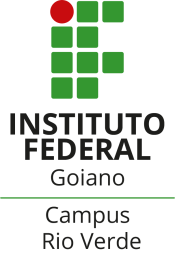 